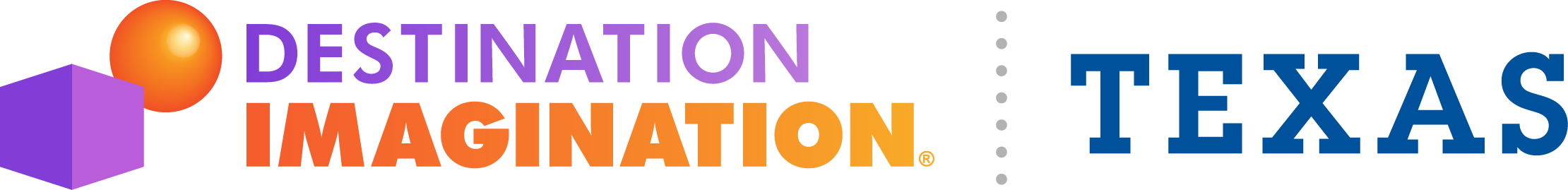 Dear Texas Destination Imagination Sponsors and Supporters,Today you received an email that Destination Imagination Global Finals is opening their tournament to all active teams. They are making a financial decision to increase their revenue by allowing more teams the opportunity to attend. Travel restrictions brought on by the pandemic could keep some of our global competitors from making the trip.Texas Destination Imagination is committed to providing a competitive experience at the Regional and the State level. Texas’ Destination Imagination Lone Star Finals will be hosting the regional champions who qualify from each Regional Tournament. The State Tournament is March 25-26, 2022 at the University of Texas in Arlington with an award ceremony to follow at the new state of the art ballpark- Globe Life Field home of the Texas Rangers. UTA is the 4th biggest university in Texas and has many famous alumni, including two NASA astronauts. Teams will get the “college experience” along with an outstanding tournament. The teams will have space to spread out, see other teams perform, and have fun pin trading.Hundreds of teams across Texas are busy preparing for their Regional Tournaments. On behalf of Texas DI, I want to thank everyone for participating in this worthy process that recognizes the best in creativity and academic problem-solving. We are tremendously excited to see the best that Texas has to offer and host a TOURNAMENT of CHAMPIONS!!Sincerely,Emily DukeEmily DukeTexas DI State Director